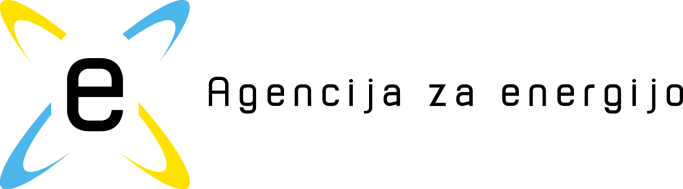 Obrazec vloge za izdajo deklaracije za proizvodno napravo, ki je že v registru proizvodnih naprav in za poročanje, da je imetnik deklaracije v preteklem letu izpolnjeval pogojeSplošna navodila: izpolnjeno vlogo vrnite na naslov Agencije za energijo;za vsako proizvodno napravo, za katero želite pridobiti deklaracijo za proizvodno napravo, vložite posebno vlogo.1A. Podatki o vlagatelju – PRAVNA OSEBAPolno ime družbe – podjetja:Sedež družbe:Telefon:						       Telefaks:Elektronska pošta:Zakoniti zastopnik/direktor – ime in priimek:Prokurist – ime in priimek:1B. Podatki o vlagatelju – FIZIČNA OSEBAIme in priimek:Datum in kraj rojstva:Stalno prebivališče:Natančna navedba firme, s katero podjetnik nastopa:Sedež podjetnika – naslov:Telefon:		Telefaks:Elektronska pošta:Prokurist – ime in priimek:2. Podatki o proizvodni napraviIme proizvodne naprave:Številka deklaracije za proizvodno napravo:Datum izdaje deklaracije za proizvodno napravo:Naslov lokacije:3. Izjavljam, da na proizvodni napravi in v zvezi z energentom v času veljavnosti zadnje deklaracije za proizvodno napravo ni prišlo do nobenih sprememb, zaradi katerih bi bilo potrebno spremeniti deklaracijo.4. Izjavljam, da je proizvodna naprava s svojimi parametri in drugimi značilnostmi obratovanja v preteklem letu izpolnjevala pogoje in zahteve iz deklaracije št.      .5. Izjavljam, da so vsi podatki, navedeni v vlogi in njenih prilogah, resnični in pravilni.Naziv (ustrezno označi): direktor		 prokurist		 drugo: Ime in priimek: Datum: 	Kraj: Podpis vlagatelja: ____________________	ŽIGProsim, da se mi izda nova deklaracija za proizvodno napravo**.** (Podpišejo le tisti vlagatelji, ki jim poteče veljavna deklaracija)Naziv (ustrezno označi): direktor		 prokurist		 drugo:  Ime in priimek: Datum: 	 Kraj: Podpis vlagatelja: ____________________	ŽIGVlagatelj:      Naslov vlagatelja:      Prejemna štampiljka (agencija):